                          2020-2021 EĞİTİM ÖĞRETİM YILI ARALIK AYI AYLIK PLANI DEĞERLER EĞİTİMİ            İNGİLİZCE            İNGİLİZCE            İNGİLİZCEAYIN RENGİAYIN RENGİAYIN RAKAMIAYIN RAKAMIAYIN RAKAMIAYIN TÜRK BÜYÜĞÜAYIN TÜRK BÜYÜĞÜAYIN TÜRK BÜYÜĞÜAYIN ŞEKLİTUVALET ADABI VE DUASIOPPOSİTE, THE DAYS OF WEEKSOPPOSİTE, THE DAYS OF WEEKSOPPOSİTE, THE DAYS OF WEEKSGRİ- SARIGRİ- SARI   6-7   6-7   6-7MEVLANAMEVLANAMEVLANADİKDÖRTGEN   MÜZİK ETKİNLİĞİ   MÜZİK ETKİNLİĞİ   MÜZİK ETKİNLİĞİOYUN ETKİNLİĞİOYUN ETKİNLİĞİOYUN ETKİNLİĞİOYUN ETKİNLİĞİTÜRKÇE DİL ETKİNLİĞİTÜRKÇE DİL ETKİNLİĞİTÜRKÇE DİL ETKİNLİĞİAKIL VE ZEKÂAKIL VE ZEKÂAKIL VE ZEKÂ- YAZ DOSTUM (RİTİM ÇALISMASI)-MİNİSİN-KÜÇÜK GEMİ-NASRETTİN HOCA-TOKO TOKO TOK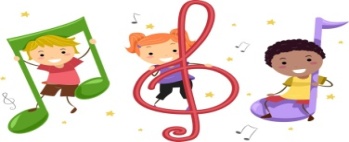 - YAZ DOSTUM (RİTİM ÇALISMASI)-MİNİSİN-KÜÇÜK GEMİ-NASRETTİN HOCA-TOKO TOKO TOK- YAZ DOSTUM (RİTİM ÇALISMASI)-MİNİSİN-KÜÇÜK GEMİ-NASRETTİN HOCA-TOKO TOKO TOK-PARKUR-TOP EŞLEŞTİR SEPETE AT-KAĞIT RULO RENK EŞLEŞTİR-ZARLI-TOP OYUNU-İSABET OYUNU-MENDİL OYUNU-BARDAK OYUNU-ESKİ MİNDER-ŞAPKA OYUNU-DUYU OYUNU-KOORDİNASYON OYUNU- DENGE OYUNU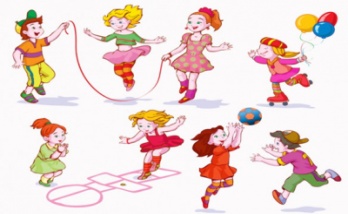 -PARKUR-TOP EŞLEŞTİR SEPETE AT-KAĞIT RULO RENK EŞLEŞTİR-ZARLI-TOP OYUNU-İSABET OYUNU-MENDİL OYUNU-BARDAK OYUNU-ESKİ MİNDER-ŞAPKA OYUNU-DUYU OYUNU-KOORDİNASYON OYUNU- DENGE OYUNU-PARKUR-TOP EŞLEŞTİR SEPETE AT-KAĞIT RULO RENK EŞLEŞTİR-ZARLI-TOP OYUNU-İSABET OYUNU-MENDİL OYUNU-BARDAK OYUNU-ESKİ MİNDER-ŞAPKA OYUNU-DUYU OYUNU-KOORDİNASYON OYUNU- DENGE OYUNU-PARKUR-TOP EŞLEŞTİR SEPETE AT-KAĞIT RULO RENK EŞLEŞTİR-ZARLI-TOP OYUNU-İSABET OYUNU-MENDİL OYUNU-BARDAK OYUNU-ESKİ MİNDER-ŞAPKA OYUNU-DUYU OYUNU-KOORDİNASYON OYUNU- DENGE OYUNU - PARMAK OYUNU -  TEKERLEME- BİLMECE- HİKÂYE OKUMA- GÖLGE EŞLEŞTİRME-MANDALA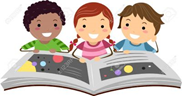  - PARMAK OYUNU -  TEKERLEME- BİLMECE- HİKÂYE OKUMA- GÖLGE EŞLEŞTİRME-MANDALA - PARMAK OYUNU -  TEKERLEME- BİLMECE- HİKÂYE OKUMA- GÖLGE EŞLEŞTİRME-MANDALA- ZE KARE- MANGALA- RENGİNE UYGUN KÜP YERLEŞTİR- DOMİNO- RENK-ÇİZGİ EŞLEŞTİRME- PUZZLE- GRAFİKLERLE GÖRSEL ALGI-EŞLEŞTİRME-RENKLERLE DOMİNO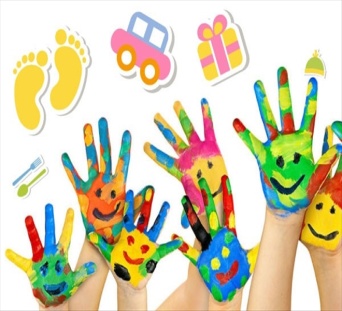 - ZE KARE- MANGALA- RENGİNE UYGUN KÜP YERLEŞTİR- DOMİNO- RENK-ÇİZGİ EŞLEŞTİRME- PUZZLE- GRAFİKLERLE GÖRSEL ALGI-EŞLEŞTİRME-RENKLERLE DOMİNO- ZE KARE- MANGALA- RENGİNE UYGUN KÜP YERLEŞTİR- DOMİNO- RENK-ÇİZGİ EŞLEŞTİRME- PUZZLE- GRAFİKLERLE GÖRSEL ALGI-EŞLEŞTİRME-RENKLERLE DOMİNOFEN VE DOĞAETKİNLİĞİFEN VE DOĞAETKİNLİĞİMONTESSORİ ETKİNLİĞİMONTESSORİ ETKİNLİĞİMONTESSORİ ETKİNLİĞİSANAT ETKİNLİĞİSANAT ETKİNLİĞİSANAT ETKİNLİĞİBELİRLİ GÜN VE HAFTALARBELİRLİ GÜN VE HAFTALARBELİRLİ GÜN VE HAFTALARDRAMA ETKİNLİĞİDRAMA ETKİNLİĞİ     - RENK KARIŞIMI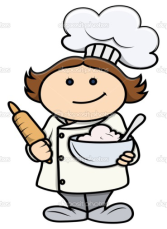 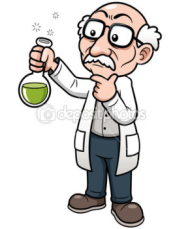      - RENK KARIŞIMI-GÖRSEL ALGI- YER-YÖN EŞLEŞTİRME-GEZEGEN EŞLEŞTİRME- KELEBEK GÖLGE-HEDİYE PAKETİ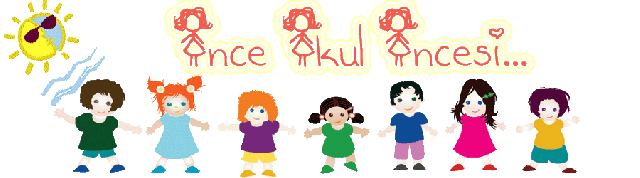 -GÖRSEL ALGI- YER-YÖN EŞLEŞTİRME-GEZEGEN EŞLEŞTİRME- KELEBEK GÖLGE-HEDİYE PAKETİ-GÖRSEL ALGI- YER-YÖN EŞLEŞTİRME-GEZEGEN EŞLEŞTİRME- KELEBEK GÖLGE-HEDİYE PAKETİ- ARI- TABLO YAPIYORUZ- RULO KAĞIT BOYAMA-SİHİRLİ MUM BOYAMA-KOPYALAMA-ÇİZEREK MUTLUYUZ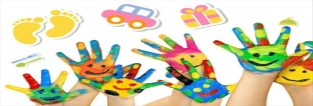 - ARI- TABLO YAPIYORUZ- RULO KAĞIT BOYAMA-SİHİRLİ MUM BOYAMA-KOPYALAMA-ÇİZEREK MUTLUYUZ- ARI- TABLO YAPIYORUZ- RULO KAĞIT BOYAMA-SİHİRLİ MUM BOYAMA-KOPYALAMA-ÇİZEREK MUTLUYUZ-ENGELLİLER GÜNÜ-YERLİ MALI HAFTASI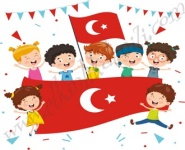 BİLGİNİZE SEVGİLERİMİZLEZEYNEP ÖZYÜREK-ENGELLİLER GÜNÜ-YERLİ MALI HAFTASIBİLGİNİZE SEVGİLERİMİZLEZEYNEP ÖZYÜREK-ENGELLİLER GÜNÜ-YERLİ MALI HAFTASIBİLGİNİZE SEVGİLERİMİZLEZEYNEP ÖZYÜREK-ENGELLİLER HAFTASI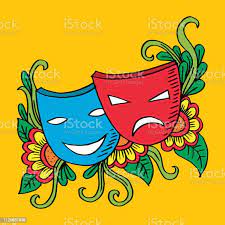 -ENGELLİLER HAFTASIDEĞERLİ VELİMİZ;PAZARTESİ GÜNÜ KİTAP GÜNÜDÜR.( Çocuklarımızın yaş düzeyine uygun evden getirdikleri kitaplar okunacaktır.)PERŞEMBE GÜNLERİMİZ, SAĞLIKLI YİYECEK PAYLAŞIM GÜNÜDÜR.(KURUYEMİŞ VEYA MEYVE)                                                                                                                                                                                                                     BİLGİLENİRİZE, SEVGİLERİMLE	GİZEM AKHAN                          DEĞERLİ VELİMİZ;PAZARTESİ GÜNÜ KİTAP GÜNÜDÜR.( Çocuklarımızın yaş düzeyine uygun evden getirdikleri kitaplar okunacaktır.)PERŞEMBE GÜNLERİMİZ, SAĞLIKLI YİYECEK PAYLAŞIM GÜNÜDÜR.(KURUYEMİŞ VEYA MEYVE)                                                                                                                                                                                                                     BİLGİLENİRİZE, SEVGİLERİMLE	GİZEM AKHAN                          DEĞERLİ VELİMİZ;PAZARTESİ GÜNÜ KİTAP GÜNÜDÜR.( Çocuklarımızın yaş düzeyine uygun evden getirdikleri kitaplar okunacaktır.)PERŞEMBE GÜNLERİMİZ, SAĞLIKLI YİYECEK PAYLAŞIM GÜNÜDÜR.(KURUYEMİŞ VEYA MEYVE)                                                                                                                                                                                                                     BİLGİLENİRİZE, SEVGİLERİMLE	GİZEM AKHAN                          DEĞERLİ VELİMİZ;PAZARTESİ GÜNÜ KİTAP GÜNÜDÜR.( Çocuklarımızın yaş düzeyine uygun evden getirdikleri kitaplar okunacaktır.)PERŞEMBE GÜNLERİMİZ, SAĞLIKLI YİYECEK PAYLAŞIM GÜNÜDÜR.(KURUYEMİŞ VEYA MEYVE)                                                                                                                                                                                                                     BİLGİLENİRİZE, SEVGİLERİMLE	GİZEM AKHAN                          DEĞERLİ VELİMİZ;PAZARTESİ GÜNÜ KİTAP GÜNÜDÜR.( Çocuklarımızın yaş düzeyine uygun evden getirdikleri kitaplar okunacaktır.)PERŞEMBE GÜNLERİMİZ, SAĞLIKLI YİYECEK PAYLAŞIM GÜNÜDÜR.(KURUYEMİŞ VEYA MEYVE)                                                                                                                                                                                                                     BİLGİLENİRİZE, SEVGİLERİMLE	GİZEM AKHAN                          DEĞERLİ VELİMİZ;PAZARTESİ GÜNÜ KİTAP GÜNÜDÜR.( Çocuklarımızın yaş düzeyine uygun evden getirdikleri kitaplar okunacaktır.)PERŞEMBE GÜNLERİMİZ, SAĞLIKLI YİYECEK PAYLAŞIM GÜNÜDÜR.(KURUYEMİŞ VEYA MEYVE)                                                                                                                                                                                                                     BİLGİLENİRİZE, SEVGİLERİMLE	GİZEM AKHAN                          DEĞERLİ VELİMİZ;PAZARTESİ GÜNÜ KİTAP GÜNÜDÜR.( Çocuklarımızın yaş düzeyine uygun evden getirdikleri kitaplar okunacaktır.)PERŞEMBE GÜNLERİMİZ, SAĞLIKLI YİYECEK PAYLAŞIM GÜNÜDÜR.(KURUYEMİŞ VEYA MEYVE)                                                                                                                                                                                                                     BİLGİLENİRİZE, SEVGİLERİMLE	GİZEM AKHAN                          DEĞERLİ VELİMİZ;PAZARTESİ GÜNÜ KİTAP GÜNÜDÜR.( Çocuklarımızın yaş düzeyine uygun evden getirdikleri kitaplar okunacaktır.)PERŞEMBE GÜNLERİMİZ, SAĞLIKLI YİYECEK PAYLAŞIM GÜNÜDÜR.(KURUYEMİŞ VEYA MEYVE)                                                                                                                                                                                                                     BİLGİLENİRİZE, SEVGİLERİMLE	GİZEM AKHAN                          DEĞERLİ VELİMİZ;PAZARTESİ GÜNÜ KİTAP GÜNÜDÜR.( Çocuklarımızın yaş düzeyine uygun evden getirdikleri kitaplar okunacaktır.)PERŞEMBE GÜNLERİMİZ, SAĞLIKLI YİYECEK PAYLAŞIM GÜNÜDÜR.(KURUYEMİŞ VEYA MEYVE)                                                                                                                                                                                                                     BİLGİLENİRİZE, SEVGİLERİMLE	GİZEM AKHAN                          DEĞERLİ VELİMİZ;PAZARTESİ GÜNÜ KİTAP GÜNÜDÜR.( Çocuklarımızın yaş düzeyine uygun evden getirdikleri kitaplar okunacaktır.)PERŞEMBE GÜNLERİMİZ, SAĞLIKLI YİYECEK PAYLAŞIM GÜNÜDÜR.(KURUYEMİŞ VEYA MEYVE)                                                                                                                                                                                                                     BİLGİLENİRİZE, SEVGİLERİMLE	GİZEM AKHAN                          DEĞERLİ VELİMİZ;PAZARTESİ GÜNÜ KİTAP GÜNÜDÜR.( Çocuklarımızın yaş düzeyine uygun evden getirdikleri kitaplar okunacaktır.)PERŞEMBE GÜNLERİMİZ, SAĞLIKLI YİYECEK PAYLAŞIM GÜNÜDÜR.(KURUYEMİŞ VEYA MEYVE)                                                                                                                                                                                                                     BİLGİLENİRİZE, SEVGİLERİMLE	GİZEM AKHAN                          DEĞERLİ VELİMİZ;PAZARTESİ GÜNÜ KİTAP GÜNÜDÜR.( Çocuklarımızın yaş düzeyine uygun evden getirdikleri kitaplar okunacaktır.)PERŞEMBE GÜNLERİMİZ, SAĞLIKLI YİYECEK PAYLAŞIM GÜNÜDÜR.(KURUYEMİŞ VEYA MEYVE)                                                                                                                                                                                                                     BİLGİLENİRİZE, SEVGİLERİMLE	GİZEM AKHAN                          DEĞERLİ VELİMİZ;PAZARTESİ GÜNÜ KİTAP GÜNÜDÜR.( Çocuklarımızın yaş düzeyine uygun evden getirdikleri kitaplar okunacaktır.)PERŞEMBE GÜNLERİMİZ, SAĞLIKLI YİYECEK PAYLAŞIM GÜNÜDÜR.(KURUYEMİŞ VEYA MEYVE)                                                                                                                                                                                                                     BİLGİLENİRİZE, SEVGİLERİMLE	GİZEM AKHAN                          